Dječji vrtić Maslačak, Belišće                                                                                                          Vijenac dr. Franje Tuđmana 2                                                                                                                       31 551 Belišće                                                                                                                              Tel.: 031/663-755; 031/328-931                                                                                                                E-pošta: vrtic.belisce@gmail.com                                                                                                         Web: https://vrtic-maslacak-belisce.hr/                                                                                                  OIB: 85363070032                                                                                                                                 MBS: 03030474                                                                                                                                       KLASA:   601-02/19-02                                                                                                                                   URBROJ: 2185-16-4-23-01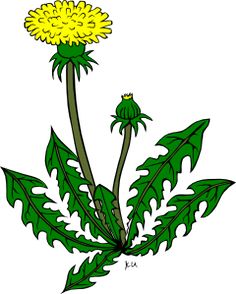   Godišnji plan i program odgojno - obrazovnog radaDječjeg vrtića Maslačak, Belišćeza pedagošku 2023./2024.godinuBelišće, listopad 2023. godineNa temelju članka 21. Zakona o predškolskom odgoju i obrazovanju (NN 10/97,107/07, 94/13,98/19,57/22) i članka 7. Pravilnika o obrascima i sadržaju pedagoške dokumentacije i evidencije djece u dječjem vrtiću (NN 83/01), Upravno vijeće na svojoj sjednici, održanoj 12. listopada 2023. godine, donosi na prijedlog ravnatelja Godišnji plan i program odgojno - obrazovnog radaDječjeg vrtića Maslačak, Belišćeza pedagošku 2023./2024.godinu                       Predsjednica Upravnog vijeća:                                                                    Karolina Štefan Bugarinović, mag.oec.  Ravnateljica ustanove:                                                                       Ivana Belcar, odgojiteljicaUVODDječji vrtić Maslačak, Belišće javna je ustanova za rani i predškolski odgoj i obrazovanje kojoj je osnivač Grad Belišće.Godišnji plan i program odgojno - obrazovnog rada u pedagoškoj godini 2023./2024. godini izrađen je na temelju pozitivne odgojno - obrazovne prakse i kurikuluma vrtića, s ciljem poticanja cjelovitog razvoja djeteta, uvažavajući individualne razvojne potrebe i mogućnosti djeteta, te u skladu s time pedagoški utjecaj u duhu humanističkih vrijednosti.Program će se provoditi u skladu sa suvremenom koncepcijom predškolskog odgoja i obrazovanja, polazeći od stvarnih potreba djeteta i njegove osobnosti, u stalnoj interakciji s obitelji i okruženjem.Cilj nam je da naš vrtić postane mjesto sretnog odrastanja i kvalitetnog življenja djece i odraslih, gdje ćemo zajedno učiti, surađivati i napredovati te ćemo nastaviti raditi na kreiranju poticajne materijalne sredine i stvaranju optimalnih uvjeta za poticanje razvoja djece kroz sva područja razvoja. Svojim djelovanjem pružamo podršku obitelji i razvoju roditeljskih kompetencija.Godišnji plan i program odgojno - obrazovnog rada izrađen je i provodit će se u skladu sa zakonskim propisima koji se odnose na predškolski odgoj i obrazovanje.Roditeljima, udomiteljima odnosno skrbnicima i djeci ove pedgoške godine nudimo dva redovna odgojno - obrazovna programa, a to su:cjelodnevni (10-satni) jaslički program, za djecu od 1 do 3 godine života icjelodnevni (10-satni) vrtićki program, za djecu od 3 godine do polaska u školu. ORGANIZACIJA RADADječji vrtić Maslačak Belišće organizacijski čine sljedeći objekti: matični   vrtić u Belišću,područni vrtić u Gatu,područni vrtić u Bizovcu, područni vrtić u Petrijevcima.Osnovni podaci o objektima ustanove BELIŠĆE - MATIČNI VRTIĆ - Adresa: Vijenac dr. Franje Tuđmana 2, 31 551 Belišće - Kontakt telefoni: 031 / 663-755; 031 / 328-931- E-pošta: vrtic.belisce@gmail.com- Web.: https://vrtic-maslacak-belisce.hrGAT - PODRUČNI VRTIĆ - Adresa: Kolodvorska 47, 31 554 Gat - Kontakt telefon: 031 / 297-764 BIZOVAC - PODRUČNI VRTIĆ - Adresa: Braće Radića 43, 31 222 Bizovac - Kontakt telefon: 031 / 675-431 - Voditeljica područnog objekta: Ivana Mikličanin, odgojiteljica PETRIJEVCI - PODRUČNI VRTIĆ- Adresa: Republike 110, 31 208 Petrijevci - Kontakt telefon: 031 / 395-103- Voditeljica područnog objekta: Marta Sudar, odgojiteljica Redovni odgojno - obrazovni programicjelodnevni (10-satni) jaslički, djeca od 1 do 3 godine života cjelodnevni (10-satni) vrtićki,  djeca od 3 godine do polaska u školuPregled redovnih odgojno - obrazovnih programa Pregled planiranog broja odgojnih skupina i djece po objektima ustanovePregled broja upisane djece po objektima i odgojnim skupinamaBelišće - matični vrtić Gat - područni vrtić Bizovac - područni vrtićPetrijevci - područni vrtićPregled broja djece s teškoćama u razvoju (TUR) uključene u redovne odgojno - obrazovne programe po objektima ustanove Pregled broja pomoćnika - asistenata djeci s teškoćama u razvoju (TUR) Pomoćnici – asistenti su izvanredni studenti koji s djecom rade od 4 do 6 sati dnevno kroz pristup „jedan na jedan“, provodeći sadržaje individualnih odgojno - obrazovnih programa za svako tromjesječje koji se izrađuju temeljem dogovora s roditeljima, odgojiteljima i stručnim suradnicima na razini ustanove, te vanjskim stručnim suradnicima.Pregled radnog vremena redovnih odgojno - obrazovnih programa po objektima ustanove Godišnja zaduženja i struktura radnog vremenaPedagoška 2023. / 2024. godina započela je 1. rujna 2023. godine, a završiti će 31. kolovoza 2024. godine.Planski podaci za pedagošku 2023. /2024. godinu Godišnje zaduženje odgojno - obrazovnih radnika Prema Državnom pedagoškom standardu, članak 29., tjedna satnica iznosi 40 sati, od toga neposredni dnevni rad s djecom iznosi 5,5 sati, odnosno 27,5 sati tjedno, a ostali poslovi 2,5 sata (dnevno), odnosno 12,5 sati tjedno u sklopu satnice punog radnog vremena odgojitelja predškolske djece. Neposredni rad: ukupno 27,5 sati      -Svakodnevni rad s djecom      -Dežurstva (jutarnja, poslijepodnevna) Ostali poslovi: ukupno 12,5 sati pedagoška dokumentacijaplaniranje, priprema, vrednovnje izrada didaktičkih sredstava posjete, izložbe, izleti, svečanosti (interni i javni programi)stručna usavršavanja suradnja s roditeljima, udomiteljima odnosno skrbnicimauređenje zajedničkih prostora po objektima ustanove (unutrašnjeg i vanjskog)  sudjelovnje u radu stručnih tijela i povjerenstava   sudjelovnje u kulturnoj i javnoj djelatnosti skrb o didaktičkim sredstvima i pomagalima na razini matičnog i područnih objekata dnevni odmor ostala zaduženja.Stručni suradnici obvezni su u neposrednom radu provoditi 25 sati tjedno, a ostale poslove u sklopu satnice do punog radnog vremena (Državni pedagoški standard, članak 32.).Organizacija radnog vremenaOrganizacija odgojno - obrazovnog procesa tijekom godine bit će fleksibilna i prilagođavati će se potrebama roditelja i djece.Radne obveze odgojitelja sastoje se od neposrednog rada s djecom u odgojnoj skupini, dnevne pauze te ostalih poslova. Radno vrijeme odgojitelja Ovisno o individualnim potrebama roditelja i djece te organizaciji odgojno – obrazovnog procesa, svaki područni vrtić može imati i drugačije radno vrijeme od gore navedenog. Radno vrijeme ravnatelja i stručno - razvojne službe Radno vrijeme stručne službe je 7 sati dnevno + 1 sat za ostale poslove i radne zadatke. S obzirom na potrebe djece, roditelja, udomitelja odnosno skrbnika i odgojitelja radno vrijeme stručnih suradnika će se mijenjati zbog procesa rada roditelja ili zbog nepredviđenih potreba.Vrijeme predviđeno za konzultacije s roditeljima i odgojiteljima odvijati će se minimalno jednom tjedno, srijedom ili četvrtkom, u vremenu od 10:30 do 11:00 sati, a u poslijepodnevnoj smjeni navedenih dana od 15:30 do 16:00 sati. U slučaju potrebe roditelja, udomitelja odnosno skrbnika kao i samih odgojitelja navedeni dani i planirana vremena mogu se mijenjati prema potrebama krajnjih korisnika. Administrativno - računovodstvena služba Tehničko osoblje Odgojiteljice i spremačice u područnim vrtićima Radno vrijeme svih radnika organizirat će se prema potrebi organizacije rada na razini pojedinih objekata i ustanove u cjelini, poštujući odredbe Državnog pedagoškog standarda predškolskog odgoja i naobrazbe.Svakodnevno će se voditi evidencija nazočnosti i radnog vremena svih zaposlenika. Kraća bolovanja rješavat će se unutarnjim dogovorima i preraspodjelom radnog vremena, sukladno racionalizaciji i štednji, a za duža bolovanja organizirat će se zamjene. Pregled zaposlenika po objektima i na razini ustanove Belišće - matični vrtić Gat - područni vrtić Bizovac - područni vrtić Petrijevci - područni vrtićMjesečni udio roditelja u cijeni izabranog programa po objektima ustanove Temeljni zadaci organizacije rada ustanove kroz pedagošku godinu, nositelji i rokovi izvršenja3. MATERIJALNI UVJETI RADACILJ: stvaranje sigurnih i optimalnih prostornih i materijalnih uvjeta kreirajući poticajno okruženje za razvoj svih kompetencija djece.  Važne zadaće pri tome su: porovođenje sigurnosnih mjera zaštite u vrtiću,održavanje objekata i opreme u svim prostorima gdje se odvijaju jaslički i vrtićki programi, nabavka didaktičkih sredstava, pomagala i  potrošnog materijala,opremanje i zanavljanje opreme i inventara koji zbog dotrajalosti ili nekih drugih razloga mogu ugroziti sigurnost djece u ustanovi.Plan nabave opreme, dopune didaktike i potrošnog materijala za sve objekte nabava knjiga pedagoške dokumentacije uredski materijal i oprema materijal za čišćenje materijal za higijenske potrebe stručna literatura seminariFINANCIRANJE PROGRAMA   Sredstva za obavljanje djelatnosti, odnosno redovnog poslovanja vrtića osiguravat će se iz: proračuna grada Belišća, općina Bizovac i Petrijevci    sredstvima MZO za sufinanciranje javnih potreba djece u programu predškolesredstvima MZO za sufinanciranje javnih potreba za program za djecu s teškoćama koja su integrirana u redovite odgojno-obrazovne skupine  sredstava iz donacija - donacija roditelja i raznih dobavljača sredstva iz županijskog proračuna za financiranje javnih potreba u predškolskom odgojuOsnivač Vrtića  (grad Belišće) će u cijelosti financirati rad Vrtića (Belišće i Gat), a općine Bizovac i Petrijevci uz participaciju roditelja Bitna zadaća:racionalno korištenje novčanih sredstava4. NJEGA I SKRB ZA TJELESNI RAST I RAZVOJ DJECECILJ:Stvaranje optimalnih uvjeta za tjelesni razvoj i očuvanje zdravlja djece primarna je zadaća svih zaposelnika na razini ustanove. Provođenje higijenskih propisa za ispravno postupanje s hranom, osiguravanje osnovnih uvjeta prerade i pripreme hrane, provođenje općih uvjeta - higijena prostora, kontrola prisutnosti štetnika, zbrinjavanje otpada, održavanje opreme, održavanje osobne higijene zaposlenika i osoblja. Važne zadaće pri tome su:procjena zdravstvenog statusa djece, praćenje rasta i razvoja djece, identifikacija djece s teškoćama u razvoju, planiranje pravilne prehrane - izrada jelovnika, edukacijske aktivnosti, skrb o dnevnom ritmu i rutinama na razini odgojnih skupina, svakodnevni boravak djece na zraku, planiranje provođenja sanitarno - higijenskog održavanja vrtića, priprema i realizacija zdravstvenog odgoja, intenziviranje suradnje odgojitelja, roditelja i stručnih suradnika glede primjene odgovarajućih odgojnih i terapijskih postupaka shodno mogućnostima ustanove, praćenje i dokumentiranje napredovanja djece.Djeca s teškoćama u razvoju, čiji su roditelji priložili određenu dokumentaciju, integrirana su u redovne odgojno - obrazovne programe jasličkih i vrtićkih skupina, a na razini ustanove ima ih ukupno 21 .PROVOĐENJE SANITARNO - HIGIJENSKOG ODRŽAVANJA VRTIĆA  Zadaci:dezinfekciju i deratizaciju objekata provoditi prema planu ovih aktivnosti i sklopljenom ugovoru s izvođačem radova,svakodnevno održavanje higijene unutarnjeg prostora i vanjskih površina,nošenje zaštitne odjeće i obuće,evidencija o periodičnim zdravstvenim pregledima,praćenje epidemiološke situacije na razini ustanove, pedagoško osmišljavanje i integriranje sadržaja zdravstvenog odgoja u planove odgojno - obrazovnog rada s djecom po odgojnim skupinama ustanove,praćenje osobne higijene i njege djece,ispunjavanje uvjeta HACCP programa u prehrani, nadzor i sustavna edukacija sudionika glede primjene navedenog programa,ispunjavanje kvalitete uvjeta smještaja djece (čistoća prostora, tjedno mijenjanje posteljine, redovito provjetravanje prostorija, tjedno pranje i dezinfekcija igračaka i pomagala u radu s djecom, ispravno postupanje s različitim vrstama otpada),osiguravanje dovoljne količine sredstava za opću higijenu djece,osiguravanje čistoće okoliša dječjeg vrtića uz redovitu provjeru ispravnosti postavljenih igrala i ostale opreme.5. ODGOJNO - OBRAZOVNI RADCILJ:Zadovoljavanje djetetovih razvojnih potreba, interesa i mogućnosti kroz cjelokupni rast i razvoj.Razvojna područja o kojima skrbimo kroz rad s djecom vezana su uz: tjelesni rast i razvoj, govor i komunikaciju,socijalno - emocionalni razvoj,spoznajni razvoj,dječje stvaralaštvo.TEMATSKO PLANIRANJE ODGOJNO - OBRAZOVNOG RADA  Praćenje i poticanje prilagodbe novoupisane djece: -razvijanje osjećaja privrženosti, sigurnosti i dobrog raspoloženja tijekom boravka u ustanovi,-razvijanje slobodnog izražavanja djetetovih osjećaja, misli i potreba,-razvijanje interesa za komunikaciju s drugom djecom, interesa za igru i raznovrsne aktivnosti u vrtiću,-podrška roditeljima u procesu odvajanja djece,-priprema prostornog i materijalnog okruženja za olakšavanje prilagodbe, prikupljanje podataka o navikama, interakcijama i poticajima djeteta u različitim životnim situacijama.Integracija preventivnih, zaštitnih i razvojnih programa u odgojno - obrazovnom raduS ciljem stvaranja sigurnog materijalnog i socijalnog okruženja za djecu i odrasle postavljeni su sljedeći zadaci: -prevenirati potencijalno rizična mjesta i situacije za sigurnost djece po objektima,-osnaživati djecu za samokontrolu, samozaštitu, samoobranu i samopomoć u potencijalno rizičnim situacijama,-pridržavanje mjera i protokola sigurnosti na razini ustanove, -informiranje i edukacija roditelja o problemima sigurnosti djece i odraslih u vrtiću,-upoznavanje roditelja s kućnim redom, pravilim vrtića, mjerama i Protokolom sigurnosti, -primjena zadaća, sadržaja i aktivnosti iz programa Hrvatskog Crvenog križa pod nazivom „Sigurnije škole i vrtići“,-organizacija vježbe evakuacije odgojnih skupina iz objekata na razini ustanove u slučaju ugroza npr. potresa, kroz suradnju s predstavnicima Civilne  zaštite, DUZS Osijek, GDCK Valpovo,  Vatrogasne zajednice grada  Belišća, Policijske postaje Belišće, HGSS-a, Doma zdravlja Valpovo (Ambulante Belišće).KRAĆI PROGRAMIKRAĆI PROGRAM PREDŠKOLE Kraći program predškole obvezan je u godini prije polaska u osnovnu školu za djecu koja nisu bila uključena u redovne vrtićke programe.Cilj programa predškole je svakom djetetu u godini prije polaska u školu osigurati optimalne uvjete za unapređivanje vještina, navika i kompetencija te stjecanje spoznaja i zadovoljavanje interesa koji će mu pomoći u prilagodbi na nove uvjete života, rasta i razvoja u školskom okruženju, a to ćemo postići kroz sljedeće zadatke:zadovoljiti djetetove potrebe za sigurnošću, pripadnošću, ljubavlju, samopoštovanjem i poštovanjem drugih osoba te potrebe za samoostvarenjem osobnih potencijala, razvijati i unaprjeđivati tjelesne, emocionalne, socijalne i spoznajne potencijale djeteta te poticati komunikacijske vještine potrebne za nove oblike učenja,stjecati i unaprjeđivati temeljne kompetencije djeteta, a one su:komunikacija na materinskom jezikmatematičke kompetencije i osnovne kompetencije u prirodoslovlju i tehnologije,učiti kako učiti,socijalne i građanske kompetencije,kulturna svijest i izražavanje,motoričke komptenecije;Vrednovati realizaciju planiranih i provedenih aktivnosti odgojno - obrazovnog rada.Ovaj program besplatan je za roditelje, a troškove njegove organizacije pokrivaju JLS (grad Belišće, općine Bizovac i Petrijevci) i Ministarstvo znanosti i obrazovanja.Program započinje 1. veljače 2024. godine, a završava 31. svibnja  2024. godine.  Program će se provoditi pet dana u tjednu, a dnevni neposredan rad s djecom trajat će 3 sata.Kraći program predškole bit će organiziran na pet lokacija i to: Belišće – matični vrtić Gat – područni vrtić Brođanci – područna osnovna škola  Bizovac – područni vrtić Petrijevci – područni vrtić.Uloga odgojitelja - voditelja kraćeg programa predškole:priprema prostora i materijalnih poticaja za provođenje planiranih sadržaja i aktivnosti,poticajno oblikovanje materijalnog i socijalnog okruženja,upoznavanje individualnih potencijala djece,djelovanje kao motivator, promatrač, organizator, pokazivač,daje prioritete igri kao osnovnom obliku aktivnosti, metodi i sredstvu rada,uspostavljanje primjerenih socijalno - emocionalnih veza i odnosa (dijete – odgojitelj; dijete – dijete – odgojitelj; dijete – roditelj – odgojitelj; dijete – odgojitelj – šira društvena zajednica),prati, dokumentira, vrednuje i predstavlja ostvarene rezultate,njeguje partnerske odnose s roditeljima / skrbnicima,suradnja sa stručnjcima i stručnim suradnicima tijekom izvedbe programa.U provedbi programa predškole postavljeni su i specifični zadaci, a oni su: poticanje cjelovitog razvoja djece,odgoj i učenje djece te razvijanje njihovih kompetencija,ostvarivanje prava na jednake šanse, tj. ostvarivanje jednakih prava za sve utemeljeno na specifičnim polazištima i načelima koja govore o:fleksibilnosti odgojno - obrazovnog procesapartnerstvu vrtića s roditeljima i širom društvenom zajednicom osiguranju kontinuiteta u odgoju i obrazovanju otvorenosti za kontinuirano učenje spremnost na unaprjeđivanje odgojne prakse.    Planirani broj odgojnih skupina i voditeljica kraćeg programa predškole:Pregled broja radnih dana i sati po mjesecima izvedbe kraćeg programa predškole: Pregled planiranog radnog vremena kraćeg programa predškole po mjestima izvedbe obzirom na mogućnost korištenja raspoloživog prostora i broj upisane djece:KRAĆI PROGRAM VJERSKOG ODGOJA „Kateheza Dobroga Pastira“ naziv je kraćeg programa vjerskog odgoja verificiranog od strane MZO, a organizirat će se u matičnom vrtiću.Roditeljima će se tijekom rujna ponuditi anketni listić kako bi se vidjelo koliki je interes za uključivanjem djece  u ovaj program. Program je namijenjen djeci od četvrte godine do polaska u školu. Planirano  organizirati  dvije odgojne skupine.Zadaće katoličkog vjerskog odgoja su:pobuđivati kod djece one duhovne snage kojima će na ispravan način doživljavati transcedentnost ljudskog života i svijeta uopće,zadovoljiti djetetovu potrebu za pripadanjem i ljubavlju te na temelju tog iskustva upućivati ga na odnos, susret i autentično približavanje Bogu,pobuđivati dječje čuđenje i divljenje te iskrenu i duboku radost prema Bogu metodom stvaralačkog pripovijedanja,omogućiti djetetu metodom igre doživjeti i upoznati temeljne poruke Evanđelja, uvoditi dijete u prijateljsku komunikaciju s Bogom uz pomoć molitvenog izražavanja,razvijanje osjećaja povjerenja, zahvalnosti, darivanja, suosjećanja i suradnje s bližnjima.Program je za roditelje besplatan.KRAĆI PROGRAM RANOG UČENJA ENGLESKOG JEZIKACilj programa je poticati dijete na početno učenje stranog jezika i njegovu aktivnu primjenu u svakodnevnim situacijama.Program je namijenjen djeci od četvrte godine do polaska u školu.Ciljevi kraćeg programa engleskog jezika bit će ostvareni kroz sljedeće zadaće: poticati, razvijati i podržavati interes i pozitivnu motivaciju za početno učenje stranog jezika,poticati razvijanje navike svakodnevnog slušanja stranog jezika kako bi pobudili osjetljivost i sposobnost razumijevanja engleskog jezika,poticati djetetove sposobnosti razumijevanja i komuniciranja na stranom jeziku situacijski i u nizu planski osmišljenih aktivnosti,poticati usvajnje osnovnog jezičnog vokabulara i jezične strukture engleskog jezika kroz komunikacijske sadržaje u igri i spontanoj interakciji primjereno individulanim mogućnostima svakog djeteta,razvijanje interesa kod djece za druge zemlje, ljude i kulture,planiranje, provedba i vrednovanje programa te stvaranje cjelokupnog konteksta za njegovu provedbu.PLANIRANI PROJEKTI U VRTIĆUPEDAGOŠKA DOKUMENTACIJAPrema Pravilniku o obrascima i sadržaju pedagoške dokumentacije i evidencije o djeci u dječjem vrtiću u obvezi smo voditi sljedeću dokumentaciju:matična knjiga djece,knjiga pedagoške dokumentacije odgojne skupine,imenik djece i prozivnik.ljetopis dječjeg vrtića,Godišnji plan i program odgojno - obrazovnog rada,Godišnje izvješće o ostvarenju plana i programa odgojno - obrazovnog rada,program stručnog usavršavanja, dosje djeteta s posebnim potrebama,knjiga zapisnika.Dokumentiranje podrazumijeva sustavno prikupljanje dokumentacije koja omogućuje promatranje i bolje razumijevanje djeteta, sredine iz koje dolazi, a time se osigurava kvalitetnija potpora njegovoj sigurnosti i razvoju.Ona pridonosi kreiranju kulture uključenosti i dijaloga između svih sudionika u vrtiću, planiranja odgojno - obrazovnog rada, praćenja razvoj i učenja djece, vrednovanja realiziranih sadržaja na dnevnoj razini, tjednom i tromjesečnom razdoblju.6. STRUČNO USAVRŠAVANJE ZAPOSLENIKAStručno usavršavanje zaposlenika sastavnica je njihovog cjeloživotnog učenja i profesionalnog razvoja.Usavršavanje odgojitelja i stručnih suradnika kroz pedagošku godinu odvija se kroz:  sjednice Odgojiteljskih vijeća,predavnja i radionice u organizaciji AZOO, Podružnica Osijek, Zagreb,predavanja i radionica u organizaciji udruga civilnog sektora društva na lokalnoj i regionalnoj razini koja rade s djecom rane i predškolske dobi,predavanja i radionica u organizaciji Fakulteta za odgojne i obrazovne znanosti u Osijeku i Filozofskog fakulteta u Osijeku,individualno praćenje stručne literature i periodike. Područja od posebnog stručnog interesa odgojitelja i stručnih suradnika bit će: djeca s posebnim potrebama,tjelesne aktivnosti djece i boravak na otvorenom,bogaćenje redovnih odgojno - obrazovnih programa sadržajima koji kroz integrirani pristup djeluju na cjelovit razvoj djece koji obuhvaća tjelesni rast i razvoj, govor i komunikaciju, socijalno - emocionlni razvoj, spoznajni razvoj i dječju kreativnost,programsko - projektna suradnja s pojedincima, udrugama, organizacijama i institucijama na loklnoj razini,poticanje međusobnog povjerenja, suradnje i partnerskih odnosa roditelja / skrbnika i odgojitelja.PREGLED PLANIRANIH TEMA SJEDNICA ODGOJITELJSKIH VIJEĆA ZA PEDAGOŠKU 2023./2024. GODINU7. SURADNJA S RODITELJIMA UDOMITELJIMA ODNOSNO SKRBNICIMARoditelji su prvi i najvažniji odgojitelji svoje djece. Svakodnevno na razne načine surađujemo s roditeljima.NAŠE ZADAĆE:                                                                                                                                                             prepoznati potrebe roditelja,osigurati kvalitetnu međusobnu interakciju roditelja i vrtića koja podrazumijeva dvosmjernu, otvorenu i podržavajuću komunikaciju,informirati roditelje o radu vrtića, događajima u skupini, suvremenim spoznajama iz područja predškolskog odgoja i obrazovanja,razmjeniti iskustva o djetetovom razvoju, napredovanju, interesima i mogućnostima,jačati roditeljske kompetencije - osnažiti ih i podržavati za roditeljsku ulogu,što više uključiti roditelje u zajedničko donošenje odluka, planiranje i vrednovanje ostvarenih rezultata.Suradnja s roditeljima, udomiteljima odnosno skrbnicima odvijat će se putem: centara za roditelje po sobama dnevnog boravka i centrima informiranja u zajedničkim prostorima po objektima ustanove,grupnih roditeljskih sastanaka,masovnih roditeljskih sastanaka (ukoliko epidemiološke mjere to budu dozvoljavale)informativno - savjetodavnih sastanaka roditelja, skrbnika, odgojitelja i stručnih suradnika.Tijekom pedagoške godine planiramo organizaciju 3 do 4 grupna roditeljska sastanka po odgojnim skupinama na razini ustanove.PREGLED PLANIRANIH TEMA RODITELJSKIH SASTANAKA PO ODGOJNIM SKUPINAMA ZA PEDAGOŠKU 2023./ 2024. GODINU8. SURADNJA S DRUŠTVENOM ZAJEDNICOMSvake pedagoške godine surađujemo s pojedincima, udrugama, organizacijama i institucijama koje nam pomažu u ukupnoj kvaliteti odgojno - obrazovnog rada.9. VREDNOVANJE PROGRAMACilj vrednovanja je unutarnja procjena kvalitete prema važećim parametrima Nacionalnog kurikuluma za rani i predškolski odgoj.Dokumentiranje omogućuje odgojiteljima bolje razumijevanje djeteta u odgojno - obrazovnom procesu, razumijevanje kvalitete okruženja za učenje, procjenu aktualnog znanja i razumijevanja djece, modificiranje složenosti ponuđenih materijala i aktivnosti.VREDNOVANJE I DOKUMENTIRANJE PROGRAMA :procjene postignuća i kompetencija djece,oblikovanja kurikuluma ustanove,partnerstva s roditeljima i komunikacije sa širom društvenom zajednicom.Dokumentiranje i vrednovanje vršit će se uz pomoć sljedećih oblika praćenja: obrazac za inicijalni razgovor koji ispunjava roditelj udomitelj odnosno skrbnik,zapažanja  bilješki o djeci tijekom razdoblja prilagodbe,ankete i upitnici za djecu, odgojitelje, roditelje,dosjei djeteta, individualna dokumentacija o djeci,pedagoška dokumentacija,liste praćenja razvoja i postignuća djece,izjave djece,dokumentiranje na razini odgojnih skupina (individualni i zajednički uratci djece, slike, crteži djece, plakati, panoi, izložbe i prezentacije),foto i video zapisi,upitnici, projektne mape,evidencija stručnog usavršavanja odgojitelja i stručnih suradnika,zapisnici Odgojiteljskih vijeća, internih stručnih aktiva, radnih dogovora,potvrde o sudjelovanju na vanjskim stručnim usavršavanjima,evidencija i dokumentacija o stažiranju odgojitelja – pripravnika,liste antropometrijskih mjerenja za svaku odgojnu skupinu,evidencija procijepljenosti,evidencija o ozljedama,liste praćenja rada tehničkog osoblja, liste praćenja rada osoblja kuhinje i provođenje HACCP sustava,sanitarne knjižice zaposlenika,potvrde o polaganju higijenskog minimuma.10.  GODIŠNJI PLAN I PROGRAM RADA RAVNATELJICEZADAĆE:- utjecati na podizanje kvalitete života te temeljito pratiti realizaciju svih zadaća u svim segmentima rada - rješavanje problema na kvalitetan i pravodoban način - izrada Godišnjeg plana i programa rada vrtića,- izrada Godišnjeg plana rada ravnatelja,- analiza rada i postignuća tijekom pedagoške godine,- izrada Godišnjeg izvješća o radu vrtića,- planiranje sjednica Odgojiteljskog vijeća tijekom pedagoške godine,- planiranje sastanaka stručnog tima (tjedno, mjesečno),- planiranje radnih dogovora s odgojiteljicama matičnog i područnih vrtića,- planiranje stručnih usavršavnja na razini ustanove i izvan nje,- izrada programa i aktivnosti za pojedine akcije i manifestacije, - planiranje sjednica Upravnog vijeća u suradnji s predsjednicom Upravnog vijeća tijekom godine,- praćenje provedbe razvojnih planova ustanove,- pružanje podrške i stručne pomoći zbog izrade planova i programa rada odgojitelja i stručnih suradnika tijekom godine.POSLOVI ORGANIZIRANJA RADA NA RAZINI USTANOVE - Provedba javnih upisa za redovne programe i programe javnih potreba - Kraći program predškole; javni poziv za upis u redovne programe za pedagošku 2024.-2025. godinu -  Organizacija rada u novoj pedagoškoj godini -   Koordinacija rada svih skupina i zaposlenika-  Iniciranje rada na unaprjeđivanju odgojno – obrazovnog procesa  kroz pedagošku godinu -  Boravak u područnim objektima- Skrb o odgovornom odnosu zaposlenika prema imovini vrtića i racionalno trošenje raspoloživih materijalnih sredstava -  Rad u povjerenstvu za odgojitelje. SAVJETODAVNI RAD  - Sa zaposlenicima u cilju pozitivne međusobne komunikacije - S pripravnicima, odgojiteljima i stručnim suradnicima - Savjetovanje i suradnja s vanjskim stručnim suradnicima tijekom pedagoške godine - Savjetovanje i suradnja s roditeljima udomiteljima odnosno skrbnicima tijekom pedagoške godine.ADMINISTRATIVNO - UPRAVNI POSLOVI - Sklapanje ugovora o radu na određeno i neodređeno vrijeme - Sklapnje ugovora o pružanju usluga vrtića s roditeljima, udomiteljima odnosno skrbnicima - Sklapanje ugovora s dobavljačima tijekom godine - Izrada plana korištenja godišnjeg odmora (travanj 2024.)  - Izdavanje rješenja o korištenju godišnjeg odmora - Izdavanje rješenja o ostalim primanjima (pomoć, jubilarne nagrade) - Praćenje promjena zakona i podzakonskih akata i stručno usavršavanje iz ovog područja - Vođenje evidencije o radnicima i radnom vremenu radnika- Donošenje odluka iz vlastitog djelokruga radaFINANCIJSKO - RAČUNOVODSTVENI POSLOVI -   Izrada prijedloga Financijskog plana Dječjeg vrtića Maslačak Belišće za 2024. godinu-   Izrada plana razvojnih programa - Izrada plana nabave i izmjena plana nabave u suradnji s tajnicom, voditeljicom računovodstva, zdravstvenom voditeljicom i kuharicama- Pravovremena isplata materijalnih prava radnika - Izrada polugodišnjeg i godišnjeg financijskog izvješća tijekom pedgoške godine - Kontrola narudžbenica, dostavnica i računa - Dostava računa u računovodstvo i odobrenje isplate- Ispunjavanje izjava i upitnika o fiskalnoj odgovornosti.SURADNJA - Suradnja s Gradonačelnikom, Gradskim vijećem, upravnim odjelima gradske uprave - Suradnja s Upravnim vijećem - dogovor o dnevnom redu, priprema materijala za sjednice - Suradnja s nadležnim inspekcijama - Suradnja s Uredom državne uprave OBŽ- Suradnja s javnim ustanovama, tvrtkama i udrugama na razini Grada - Suradnja s MZO, AZOO, Podružnica Osijek- Suradnja sa sindikatom- Suradnja sa HZZ-om i HZMO- Suradnja sa izabranom osiguravajućom kućom glede osiguranja djece tijekom pedagoške godine- Suradnja s poslovnim partnerima ustanove tijekom pedagoške godine.ZASTUPANJE I PREDSTAVLJANJE USTANOVE - Zastupanje prema pozivima i potrebi- Zastupanje u javnim medijima - Prezentacija rada ustanove na stručnim skupovima, seminarima, smotrama, priredbama- Prezentacija javnosti rada na internetskoj stranici vrtića.STRUČNO USAVRŠAVANJE - Izrada programa stručnog usavršavanja odgojitelja i stručnih suradnika u suradnji s njima - Skrb o ostvarivanju plana stručnog usvršavanja- Sudjelovanje u radu stručnog tima - Sudjelovanje u radionicama, predavanjima, seminarima, projektnim aktivnostima ustanove- Organizacija predavanja, radionica i seminara u vrtiću. USAVRŠAVANJE U USTANOVI - Sudjelovanje na radionicama i predavanjima za odgojitelje i stručne suradnike                                                                           - Organizacija i vođenje sjednica Odgojiteljskih vijeća.                                                                         - Sudjelovanje na stručnim skupovima, seminarima, sekcijama i edukacijama namijenjenim ravnateljima  predškolskih ustanova.11. GODIŠNJI PLAN I PROGRAM RADA ZDRAVSTVENE VODITELJICE  Zdravstvena voditeljica u dječjem vrtiću radi na unapređenju i osiguravanju zaštite zdravlja djece i u timu sa stručnim suradnicima, ravnateljem, odgojiteljima, roditeljima, pedijatrima i ostalim stručnjacima (prema potrebi) sudjeluje u ostvarivanju tih zadataka koji se mogu grupirati u četiri područja:1. zdravstvena zaštita djece2. praćenje i unapređenje sanitarno - higijenskih uvjeta u dječjem vrtiću3. praćenje i unapređenje prehrane djece4. priprema i realizacija zdravstvenog odgoja.Zdravstvena voditeljica u predškolskom sustavu ima vrlo odgovornu zadaću, a ta je da svoja profesionalna znanja integrira u odgojno-obrazovni proces i zajedno s ostalim suradnicima osigura najbolje moguće uvjete potrebne za optimalan dječji rast i razvoj.ZDRAVSTVENA ZAŠTITA DJECECILJ: Stvaranje uvjeta za pravilan rast i razvoj djeteta, prevencija oboljenja, podrška djetetu pri stvaranju navika zdravog načina življenja i odgovarajuće reagiranje u potencijalno opasnim situacijama za dijete.Planirane zadaće zdravstvenog voditelja:- prikupljanje liječničkih potvrda o obavljenom sistematskom zdravstvenom pregledu predškolskog djeteta prije upisa u dječji vrtić- provjera dokumentacije o cijepljenju djeteta i evidencija procijepljenosti-vođenje zdravstvenog kartona djeteta u dječjem vrtiću- prikupljanje liječničkih potvrda o obavljenom zdravstvenom pregledu djeteta nakon izostanka iz vrtića-stalno praćenje zdravstvenog statusa djece kroz kontinuirano praćenje pobola djece- praćenje epidemiološke situacije te, po potrebi, provođenje protuepidemijskih mjera u slučaju zaraznih bolesti- zdravstveno prosvjećivanje i zdravstveni odgoj djece- suradnja s izabranim doktorima medicine – pedijatrima- nadzor nad adekvatnom prehranom djece, prevencija pretilosti te usvajanje kulture pravilne prehrane- praćenje rasta i razvoja djece kroz antropometrijska mjerenja djece i analiza istih- provođenje zdravstvenog odgoja djece, roditelja i svih zaposlenika vrtića- sudjelovanje u rješavanju problemskih situacija vezanih uz zdravlje djeteta  Oblici realizacije: - procjena i praćenje psihofizičkog razvoja pojedinog djeteta i djece u skupini te identifikacija djece s posebnim zdravstvenim potrebama predočenjem potvrde o obavljenom sistematskom zdravstvenom pregledu predškolskog djeteta prije upisa u vrtić, temeljem druge liječničke dokumentacije te provedenim individualnim razgovorima sa roditeljima odnosno skrbnicima djece - identifikacija djece s posebnim zdravstvenim potrebama - upoznavanje zaposlenih u dječjem vrtiću s karakteristikama psihofizičkog razvoja djeteta i njegovim potrebama i to pružanjem informacija i pisanih uputa odgojiteljima, kuharicama i pomoćnom osoblju uz osiguravanje potrebnih uvjeta za neometan rast i razvoj djeteta - redovito praćenje djece s posebnim potrebama i djece s teškoćama u razvoju -preventivno djelovanje na suzbijanje bolesti i u situacijama epidemioloških indikacija i to: stalnim praćenjem zdravstvenog statusa djece kroz kontinuirano praćenje pobola djece , praćenjem epidemiološke situacije te po potrebi, provođenjem protuepidemijskih mjera u slučaju zarazne bolesti, provjerom dokumentacije o cijepljenju djeteta i evidencijom procijepljenosti - pravovremeno zadovoljavanje osnovnih bioloških potreba djece i to osiguravanjem optimalnog psihofizičkog razvoja djece poticanjem svakodnevnog boravka na zraku (kad vremenske prilike dopuštaju) - poticanje kulturno - higijenskih navika kod djece putem raznih odgojno-obrazovnih sadržaja ovisno o dobi -praćenje tjelesnog  rasta i razvoja djece u skupini i njihovih potreba te poduzimanje potrebnih mjera kroz antropometrijska mjerenja djece i analizu istih.SANITARNO - HIGIJENSKI UVJETI U DJEČJEM VRTIĆU CILJ: Osiguravanje najviše moguće razine higijene prostora i stalni nadzor nad higijensko - sanitarnim uvjetima unutarnjih i vanjskih prostora, osiguranje sigurnosnih uvjeta boravka djeteta u vrtiću te pravovremeno i odgovarajuće reagiranje u uvjetima epidemiološke opasnosti. PLANIRANE ZADAĆE ZDRAVSTVENOG VODITELJA:- praćenje, nadziranje i predlaganje mjera za poboljšanje sanitarno – higijenskih uvjeta rada u dječjem vrtiću- ispunjavanje uvjeta smještaja- ispunjavanje uvjeta u pogledu prehrane-kontrola provođenja HACCP sustava- mjere prevencije od zaraznih bolesti kao i higijensko epidemiološki nadzor nad zaraznim bolestima - protuepidemijske mjere o suradnja sa higijensko-epidemiološkom službom -mjere vezane uz svakodnevne aktivnosti u vrtiću - održavanje higijene i nadzor nad higijenskim stanjem-osiguranje stjecanja znanja o zdravstvenoj ispravnosti namirnica i osobne higijene (tečaj higijenskog minimuma)- praćenje sanitarno zdravstvenih pregleda djelatnika-upućivanje djelatnika na redovite preglede o zdravstvenoj sposobnosti radnika- zdravstveni odgoj.OBLICI REALIZACIJE:-osiguranje visoke razine higijene objekta praćenjem, nadziranjem i predlaganjem mjera za poboljšanje sanitarno – higijenskih uvjeta rada u dječjem vrtiću,- ispunjavanje uvjeta smještaja i to: pregledom prostora prilikom pranja i čišćenja,  praćenjem provođenja svakodnevne dezinfekcije, osiguranjem optimalnih mikroklimatskih uvjeta unutar objekta , osiguranjem dovoljne količine sredstava za opću higijenu djece, nadzor nad redovitim pranjem posteljine, briga o ispunjavanju uvjeta u pogledu zdravstvene ispravnosti igračaka i drugih predmeta opće uporabe te  pregled igrališta,- primjena implementiranog HACCP sustava prilikom pripreme hrane te kontrola provođenja istog putem odgovarajuće HACCP dokumentacije , - mjere prevencije od zaraznih bolesti kao i higijensko epidemiološki nadzor nad zaraznim bolestima i to provođenjem protuepidemijskih mjera prema uputama higijensko - epidemiološke službe i zakonom propisanih postupaka- suradnja sa Nastavnim zavodom za javno zdravstvo Osječko-baranjske županije , Higijensko - epidemiološkom službom i to praćenjem provođenja kontinuiranog zdravstvenog nadzora – ispitivanjem mikrobiološke čistoće objekta te ispitivanjem mikrobiološke ispravnosti hrane,- nadzor nad organiziranjem i provođenjem obveznih preventivnih mjera dezinsekcije, deratizacije i dezinfekcije unutar objekta prema zakonom propisanim terminima ili po potrebi i na zakonom propisan način,- praćenje i pravovremeno organiziranje edukacije za osiguranje stjecanja osnovnog i proširenog znanja o zdravstvenoj ispravnosti namirnica i osobne higijene osoba koje rade u proizvodnji i prometu namirnica -tečaj „higijenskog minimuma“ organiziran od strane ZZJZ Osječko-baranjske županije.- praćenje i pravovremeno upućivanje na sanitarno zdravstvene preglede radnika dječjeg vrtića,- upućivanje djelatnika na redovite preglede o zdravstvenoj sposobnosti radnika.PREHRANA DJECECILJ:  Planiranje pravilne prehrane djece u dječjem vrtiću u skladu s preporučenim prehrambenim standardima, te prilagođavanje prehrane specifičnim potrebama djece s obzirom da je prehrana jedna od osnovnih bioloških potreba koja bi trebala zadovoljiti nekoliko kriterija: da je odgovarajuća za dob, planirana prema duljini boravka djeteta u vrtiću, da je raznovrsna, pripremljena od sezonskih namirnica odgovarajućih za prehranu djece predškolske dobi, da je svježa, dobro kontrolirana, a sve to radi osiguranja optimalnog  rasta i razvoja djecePlanirane zadaće zdravstvenog voditelja:- sastavljanje jelovnika u skladu s važećim prehrambenim standardima i normativima koji su određeni «Programom zdravstvene zaštite djece, higijene i pravilne prehrane djece u dječjim vrtićima»-svakodnevna provjera kvalitete i kvantitete obroka- zakonski sanitarni nadzor nad namirnicama i predmetima opće uporabe koji se koriste u prehrani djece.Oblici realizacije:- rad na organizaciji i realizaciji pravilne prehrane djece i to sastavljanjem jelovnika u skladu prema važećim prehrambenim standardima i normativima,- identifikacija individualnih specifičnosti i posebnih potreba djeteta putem individualnih razgovora s roditeljima i temeljem liječničke dokumentacije,- planiranje kvalitetnog jelovnika i osiguranje posebnih namirnica ili jela prema specifičnim potrebama pojedinog djeteta,-redovita provjera kvalitete i kvantitete hrane praćenjem konzumacije obroka djece  i prema tome prilagođavanje jelovnika,- nadzor nad adekvatnom prehranom djece u smislu prevencije pretilosti- edukacija odgojitelja o važnosti individualizirane prehrane (s obzirom na pretilost ili pothranjenost) te na koji način djeci pomoći prihvatiti pojedine namirnice.- zakonski sanitarni nadzor nad namirnicama i predmetima opće uporabe koji se koriste u prehrani djece.ZDRAVSTVENI ODGOJCILJ: Zdravstveni odgoj i zdravstveno prosvjećivanje djece, roditelja/skrbnika i zaposlenih u dječjem vrtiću u svezi stjecanja pravilnih higijenskih navika i usvajanja zdravog načina življenja te  prevencije najznačajnijih zdravstvenih problema. PLANIRANE ZADAĆE ZDRAVSTVENOG VODITELJAU ODNOSU NA DIJETE:Kontinuirana edukacija djece kroz cijelu pedagošku godinu kroz slikopriče: Roko i zdravlje -prezentacija edukativne slikovnice, Niko i prehrana- prezentacija edukativne slikovnice, Mara i sport - prezentacija edukativne slikovnice, Jana i higijena - prezentacija edukativne slikovnice, Želim biti liječnik -prezentacija edukativne slikovnice , Moje tijelo- igra s karticama, Zdrava i nezdrava hrana- igra s karticama i mnoge druge.U ODNOSU NA ODGOJITELJE I OSTALE ZAPOSLENIKE DJEČJEG VRTIĆA:- educiranje, informiranje i savjetovanje zaposlenika dječjeg vrtića o aktualnim problemima izradom informativno-edukacijskog materijala (letaka, brošura, protokolima postupanja ili organizacijom predavanja).- provođenje mjera zdravstvene zaštite u dječjem vrtiću,- provođenje općih protuepidemijskih mjera.-  osiguranje higijensko-sanitarnih mjera te njihovo provođenje unutar objekta,-provođenje mjera HACCP sustava, evidentiranje i vođenje HACCP dokumentacije,-provođenje savjetodavnih razgovora s odgojiteljima i drugim zaposlenicima tijekom godine prema potrebama.U ODNOSU NA RODITELJE/UDOMITELJE/SKRBNIKE:Prema potrebi i dogovoru provoditi individualne savjetodavne razgovore s roditeljima/skrbnicima tijekom godine ovisno o aktualnim zdravstvenim problemima i po zatraženim temama.OBLICI REALIZACIJE Zdravstveni odgoj djece i kontinuirana edukacija djece u svezi sa stjecanjem pravilnih higijenskih navika. Osim nastojanja da djeca steknu nove i što bolje usvoje poznate pozitivne navike i vještine radi očuvanja zdravlja, nastoji se kod djece razvijati pravilan odnos prema sebi i svojem zdravlju te ih podučiti kako se što bolje brinuti o svome zdravlju.- Edukacija djece od najranije dobi o važnosti upućivanja i obraćanja zdravstvenim radnicima kao našim prijateljima koji nam u bolesti mogu pomoći te upoznavanje djece s osnovnim i najučestalijim medicinskim postupcima, predstavljanjem medicinskog materijala kojim se zdravstveni radnici koriste u svom radu uz manipulaciju konkretnim predmetima zajedno s djecom, igrom, a sve u svrhu suzbijanja straha u djece od zdravstvenih radnika i zdravstvenog pregleda.- Edukacija djece o osobnim različitostima, ali i jedinstvenosti naših tijela prezentacijom edukativnih sličica „Moje tijelo“.- Razvijanje pravilnog odnosa djece prema hrani, naglašavajući važnost elemenata zdrave prehrane kroz razne odgojno-obrazovne aktivnosti i sadržaje – prezentacije edukativnih slikovnica, kroz praktičan rad uz bogaćenje dječje spoznaje o navikama zdravog načina življenja – pravilna prehrana. Od izrazite važnosti je provoditi edukaciju djece o postojanju različitih vrsta hrane (zdrave / nezdrave namirnice) i dobre i loše posljedice konzumiranja iste, ali isto tako i o osnovama pravilnog ponašanja za stolom uz usvajanje vještina kulture hranjenja. Zdravstveni odgoj zaposlenih u dječjem vrtiću- Edukacija radnika dječjeg vrtića pismenim i/ili usmenim putem o mjerama posebne skrbi te upućivanje u zdravstveno stanje i potrebe djeteta kao i način postupanja sa naglaskom na predlaganje optimalnih uvjeta za zadovoljavanje specifičnih potreba djeteta te poduzimanju određenih mjera kod zdravstvenih teškoća.- Zdravstveno prosvjećivanje odgojitelja o mjerama i načinima sprečavanja širenja zaraznih bolesti te načinima na koje mogu zaštititi sebe i djecu, te pružanju prve pomoći i to različitim oblicima informiranja (  pisani materijali, brošure, prezentaciji…).- Edukacija o provođenju općih protuepidemijskih mjera. - Kontinuirana edukacija radnika dječjeg vrtića u svezi osiguranja higijensko - sanitarnih mjera te njihovo provođenje unutar objekta o edukacija kuharica i pomoćnog osoblja o provođenju mjera HACCP sustava, evidentiranju i vođenju HACCP dokumentacije.- Edukacija svih zaposlenika dječjih vrtića o hitnim stanjima koja se mogu dogoditi unutar predškolske ustanove te usvajanju praktičnih vještina o čijoj kvaliteti može ovisiti tijek daljnjeg liječenja pa čak i život naglo oboljele ili ozlijeđene osobe. Zdravstveni odgoj roditelja / skrbnika djece - Informativne konzultacije i savjetovanje roditeljima o načinima zadovoljavanja specifičnih potreba djeteta i mogućnostima korekcije stanja. - Edukacija roditelja o provođenju mjera preventivne zdravstvene zaštite ili interventnim zdravstvenim mjerama, pojavi zaraznih bolesti i to individualnim konzultacijama, izradom letaka , putem roditeljskih sastanaka.- Informiranje roditelja o poduzimanju preventivnih općih i epidemioloških mjera i obvezi njihovog aktivnog uključivanja (izolacija djece, javljanje pedijatru,  poduzimanje određenih mjera profilakse, donošenje liječničkih ispričnica nakon bolesti...).- Suradnja s roditeljima u vidu prikupljanja informacija o prehrambenim navikama i posebnim potrebama djece u tom području.-Obavještavanje roditelja individualnim konzultacijama o rezultatima provedenih antropometrijskih mjerenja, uz savjetovanje o provođenju pravilne prehrane i poduzimanje mjera za korekciju odstupanja u smislu tjelesne težine djeteta (pretilosti, pothranjenosti).  STRUČNO USAVRŠAVANJE ZDRAVSTVENOG VODITELJA Zdravstveni voditelj predškolske ustanove je viša medicinska sestra s usvojenim stručnim znanjima iz medicinskih znanosti, ali i društvenih, bihevioralnih, komunikacijskih vještina, organizacijskih modela i procesa zdravstvene skrbi koje implementira u odgojno - obrazovni rad u svojoj proširenoj ulozi medicinske sestre u zajednici. Kako bi stručno i kvalitetno obavljala svoje zadaće, mora se kontinuirano educirati. Edukacija se provodi kroz zakonski obvezna stručna predavanja organizirana od strane Hrvatske komore medicinskih sestara koja izdaje odobrenja za samostalan rad (licence) svim medicinskih sestrama i medicinskim tehničarima koji zadovoljavaju uvjete i redovito se educiraju, trajne edukacije medicinskih sestara, seminara, simpozija,praćenja stručne literature i kroz druge oblike stručnog usavršavanja. Stečena stručna znanja, na različite načine prenosi na sve sudionike u procesu odgoja i obrazovanja. Na taj način daje svoj doprinos kvalitetnijem obavljanju postavljenih zadaća na očuvanju i unapređenju zdravlja djece i odraslih.  ZDRAVSTVENA DOKUMENTACIJA Zdravstveni voditelj bilježi i vodi propisanu zdravstvenu dokumentaciju : evidencije o higijensko-epidemiološkom nadzoru,  evidencije epidemioloških indikacija, evidencije o sanitarnom nadzoru , evidencije o zdravstvenom odgoju, zdravstvene kartone djece u dječjem vrtiću, evidencije antropometrijskih mjerenja, evidencije ozljeda.12. GODIŠNJI PLAN I PROGRAM RADA STRUČNOG SURADNIKA - PEDAGOGA  Plan i program rada stručnog surandika - pedagoga proizlazi iz slijedećih dokumenata: Zakona o predškolskom odgoju i obrazovanju Državnog pedagškog standarda predškolskog odgoja i naobrazbePravilnika o vrsti spreme stručnih djelatnika te vrsti i stupnju stručne spreme ostalih djelatnika u dječjem vrtiću Pravilnika o unutarnjem ustrojstvu i organizaciji rada Dječjeg vrtića Maslačak, Belišće.Rad stručnog suradnika – pedagoga podijeljen je na četiri osnovna područja, a ona su:Dijete / djeca Roditelji, udomitelji,odnosno skrbnici Odgojitelji / sustručnjaci Suradnja s lokalnom i širom društvenom zajednicom.Planiranje i programiranje rada Poslovi usmjereni planiranju i programiranju rada odnose se na: Sudjelovanje u izradi Godišnjeg plana i programa odgojno – obrazovnog rada ustanove Planiranje i sudjelovanje u radu Odgojiteljskih vijeća Planiranje stručnog usavršavanja odgojitelja Planiranje stručnog usavršavanja pedagoga Sudjelovanje u izradi Godišnjeg izvješća o odgojno - obrazovnom radu ustanove Sudjelovanje u izradi i / ili dopuni Kurikuluma dječjeg vrtića Suradnja u organizaciji radnog vremena odgojitelja kao i raspored odgojitelja po vrtićima i odgojnim skupinama na razini ustanove.Neposredni rad s djecom Organizacija i provođenje fleksibilnog odgojno - obrazovnog procesa koji omogućuje prilagodljivost individualnim potrebama i razvojnim mogućnostima djeteta.Podržavati individualne karakteristike djeteta te omogućiti pravilan razvoj osobnosti od samih početaka kroz procese socijalizacije i individualizacije pristupa svakom djetetu.Pratiti proces prilagodbe na jaslice / vrtić u svim odgojnim skupinama radi utvrđivanja potencijalnih situacija koje mogu zahtijevati dodatnu stručnu podršku i pomoć: Pomagati djetetu u prevladavanju teškoća pri uspostavljanju novih emocionalno – socijalnih veza i odnosa u jaslicama / vrtiću Poticati kvalitetnu komunikaciju i razvijati pozitivne socijalne odnose u skupini kroz suradnju s odgojiteljicama kao prvim i neposrednim  djelatnicima u svakodnevnom radu s djecom. Kvalitetni socijalno - emocionalni odnosi u skupini važan su preduvjet ukupnoj kvaliteti odgojno - obrazovnog rada s djecom.Pratiti i procjenjivati potrebe, sklonosti, mogućnosti i zrelost djece u godini prije polaska u osnovnu školu kroz: Identifikaciju broja djece obveznih polaznika u osnovnu školu za pedagošku 2024.-2025. godinu Priprema materijala, prema potrebi, za dodatni rad s djetetom iz određenog pdručjaIzbor prikladnog radnog materijala za pripremu djece pred polazak u osnovnu školu (radni listovi, crtančice,...)Organizacija kraćeg programa predškole koju ćemo, na razini ustanove, organizirati u razdoblju od 1. veljače do 31. svibnja 2023. godine.Praćenje djece s posebnim potrebama (PP) i teškoćama u razvoju (TUR) Promatranje (opservacija) djece u skupini Sudjelovanje u izradi i praćenju realizacije individualnog odgojno - obrazovnog programa (IOOP).Organiziranje, sudjelovanje i praćenje realizacije svih vidova obogaćivanja života djece u ustanoviPoticati međuodnos (interakciju) djece sa okolinom i institucijama koje sudjeluju u odgojno - obrazovnom radu vrtića kako bi se razvile i proširile mogućnosti novih oblika socijalnih interakcija, iskustava i usvojila nova znanja koja nije moguće usvojiti isključivo u vrtićkom okruženju kao npr. posjet Gradskoj knjižnici i čitaonici Belišće, Vatrogasnoj zajednici grada Belišća, Policijskoj postaji Beliće, Gradskom radiju Belišće, Belišćanskom listu - Bel Press d.o.o., Muzeju grada Belišća, Poduzetničkom inkubatoru grada Belišća, Lokalnoj razvojnoj agenciji grada Belišća, Domu zdravlja Valpovo – Ambulanti Belišće, Tržnom centru Belišće, Zajednici športskih udruga grada Belišća, Turističkoj zajednici grada Belišća, Centru za kulturu Sigmund Romberg BelišćeSudjelovati s djecom na sportskim događanjima (različiti sportski turniri, Mala olimpijada, Olimpijski festival dječjih vrtića ŽOB,...)Sudjelovati s djecom na kulturnim događanjima (posjete knjižnici, muzeju, izložbama, dječjem kazalištu,...)Po potrebi sudjelovati s djecom na aktivnostima kao što su klizanje tijekom zimskih mjeseci (prosinac – siječanj), aktivnostima djece na bazenu tijekom mjeseca lipnja i slično. Pratiti, obogaćivati i vrednovati provedbu posebnih, kraćih programa i radionica namijenjenih djeci na razini ustanove.Provoditi CAP program s odgojiteljicama na razini ustanove kroz rad s djecom, odgojiteljima i roditeljima kao program prevencije nasilja. Kontinuirano voditi pedagošku dokumentaciju djece koja podrazumijeva: Formiranje odgojnih skupina (jasličke / vrtićke) poštujući elemente Državnog pedagoškog standarda predškolskog odgoja i naobrazbe Partiti vođenje razvojnih mapa u jasličkim i vrtićkim skupinama shodno prethodnom dogovoru na razini Odgojiteljskog vijeća ustanove Pratiti realizaciju individuanih odgojno - obrazovnih programa za djecu s psebnim potrebama i teškoćama u razvoju. Neposredni rad s roditeljima, skrbnicima  Uključivanje roditelja, skrbnika u život i rad vrtića s ciljem razvijanja suradnje i partnerstva.Uključivanje roditelja, udomitelja odnosno skrbnika u planiranje i vrednovanje cjelovitog odgojno - obrazovnog  procesa u vrtiću (očekivanja, mogućnosti, sudjelovanje u odgojnom procesu, postignuti rezultati).Sudjelovanje u pripremi i vođenju različitih oblika roditeljskih sastanaka:Za roditelje novoupisane djece Za roditelje djece uključene u kraći program predškole i druge kraće programe na razini ustanove te sadržaje vezane uz produženi boravak u sklopu EU (ESF) projekta „Maslačak – prijatelj djece 2“Tematski i komunikacijski sastanci na razini odgojnih skupina i ustanove Masovni roditeljski sastanci na razini ustanove.Savjetodavni rad s roditeljima, skrbnicimaOmogućiti  individualne konzultacije i savjetovanja s roditeljima koji imaju djecu s teškoćama u razvoju kao i roditeljima djece uredne razvojne linije s ciljem stvaranja kvalitetnog ozračja kao preduvjeta zdravog i cjelovitog rasta i razvoja djece.Pružati kontinuiranu podršku razvoju roditeljskih kompetencija, educirati i upućivati na djelotvorne roditeljske metode i  učinkovitu komunikaciju.Provođenje CAP programa i dijelova sadržaja iz programa „Rastimo zajedno“ namijenjenog roditeljima, shodno potrebi.Neposredni rad s odgojiteljima / sustručnjacima    Sudjelovanje u stručnom usavršavanju odgojitelja kroz:Sudjelovanje u izradi Godišnjeg plana i programa  stručnog usavršavanja Organiziranje stručnog usavršavanja za odgojitelje na razini ustanove Praćenje provođenja stručnog usavršavanja u i izvan ustanove kroz suradnju s pojedincima, udrugama, organizacijama i institucijama na lokalnoj, regionalnoj i nacionalnoj razini Savjetovanje odgojitelja o pedagškoj literaturi koja može doprinijeti poboljšanju ukupne kvalitete odgojno – obrazvnog rada na razini odgojne skupine i ustanove Poticati i pomagati rad odgojitelja u procesu napredovanja u položajna zvanja (mentor, savjetnik, izvrsni savjetnik).Omogućiti odgojiteljima razvijanje odgojiteljskih kompetencija u radu s ciljem stvaranja, organiziranja i unapređivanja dječjih aktivnosti radi optimalnog zadvoljavanja djetetovih razvojnih potreba, interesa i mogućnosti.Individualne konzultacije s odgojiteljima u vezi: Planiranja odgojno - obrazovnog rada odgojne skupine koju vode Realizacije i provođenja aktivnosti vezanih uz sadržaje koji se odnose na specifičnosti rada s najstarijom djecom kroz pripremu za školu i djecom s teškoćama u razvojuPružanje podrške u praćenju prilagodbe te izboru adekvatnih postupaka pri procesu prilagodbe nove djece i roditelja na uvjete života i rada u jaslicama / vrtiću Sustavnog vođenja pedagoške dokumentacije. Poticati odgojitelje na što kvalitetniju i otvoreniju suradnju s roditeljima kroz:Prepoznavanje i senzibiliziranje odgojitelja za komunikaciju s roditeljima (individualni kontakti, tematske radionice, savjetodavni rad,...)Pomoć i podršku pri planiranju, organiziranju i provedbi roditeljskih sastanaka, radionica, zajedničkih aktivnosti roditelja i odgojitelja, druženja, posjeta, izleta,...Praćenje pozitivnih promjena u pristupu roditeljima uz davanje podrške odgojiteljima. Pratiti ostvarivanje programa stažiranja odgojitelja - pripravnika kroz: Izradu programa stažiranja Praćenje i podrška radu mentora i odgojitelja – pripravnika tijekom razdoblja stažiranja Sudjelovanje u izradi završnog izvješća o provedbi programa stažiranja glede prijave kandidata za polaganje stručnog ispita.  Suradnja sa ravnateljicom i sustručnjacima Suradnja u kritičkom promišljanju unapređenja odgojno - obrazovne prakse i kulture dječjeg vrtića  Suradnja u pisanju i pripremi Godišnjeg plana i programa odgojno – obrazovnog rada ustanove, Godišnjeg izvješća o odgojno - obrazovnom radu ustanove, Kurikuluma dječjeg vrtića, plana stručng usavršavanja na razini ustanove  Suradnja u planiranju i realizaciji stručne prakse studenata ranog i predškolskog odgoja i obrazovanja Suradnja pri organizaciji radnog vremena odgojitelja i rasporeda odgojitelja po vrtićima i odgojnim skupinamaPriprema redovnih i naknadnih upisa djece na razini ustanove kroz pedagošku godinu U suradnju s ostalim sustručnjacima (psiholog, zdravstvena voditeljica) individualno pratiti djecu sa sumnjom na određena razvojna odstupanjaSuradnja u izradi IOOP za djecu s teškoćama u razvoju te organizacija rada pomagača – asistenata za djecu s teškoćama u razvojuSuradnja s zdravstvenom voditeljicom glede skrbi o zdravstvenoj zaštiti djece koja pohađaju vrtić, potrebnoj prehranidjece u vrtiću, redovnoj procijepljenosti, posebnim zdravstvenim potrebama pojedine djece u vrtiću Suradnja sa sustručnjacima u produženom boravku, na razini ustanove, tijekom trajanja EU (ESF) projekta „Maslačak - prijatelj djece 2“Dogovarati suradnju s vanjskim  stručnim suradnicima u svrhu ukupnog razvoja odgojno - obrazovnog rada. Suradnja s vanjskim institucijama Povezati se sa stručnim i društvenim čimbenicima u neposrednom okruženju i šire glede obogaćivanja odgojno - obrazovnog programa sadržajima iz kulture, sporta, stranih jezika, prirodoslovno - tehničkog područja i slično sukladno smjernicama   Godišnjeg plana i programa odgojno - obrazovnog rada ustanove Uključivati djecu i roditelje u raznovrsne aktivnosti u interakciji s društvenom sredinom i ostalim stručnjacima zbog obogaćivanja programa, cjelovitosti doživljaja i što kvalitetnijih spoznaja djeteta o sebi, drugima i okruženju Suradnja s odgojno - obrazovnim institucijama na razini grada (Osnovna škola  Ivana Kukuljevića, Belišće; Osnovna glazbena škola Valpovo - dislocirana nastava u Belišću)Djeci omogućiti sadržaje i aktivnosti koje može doživjeti u svakodnevnom vrtićkom radu, a koji će unaprijediti odgojno - obrazovni procesUključivati druge stručne suradnike  i roditelje u zajedničku suradnju kroz pedagošku godinuOmogućiti suradnju odgojnih skuipna sa svim kulturnim dionicima i sadržajima u gradu kako bi se razvijala kultna i socijalna svijest djece Provoditi zajednička planiranja, vrednovanja i dokumentiranja zajedničkih aktivnosti i prema tome planirati buduću suradnju.   Pedagoška dokumentacija Evidentirati odgojno - obrazovni rad kroz propisanu pedagošku dokumentaciju Pregled i vrednovanje pedagoške dokumentacije odgojitelja tijekm i na kraju pedagoške godine. Informacijsko - knjižničarski rad Skrb o knjižnom fondu ustanove Izrada prijedloga plana zanavljanja knjižnog fonda i stručne periodike na godišnjoj razini, shodno mgućnostima ustanove Obrada i uvođenje novih knjiga i stručne periodike u knjižni fond ustanove Nadzor korištenja knjižnog fonda (posudba i vraćanje knjiga i periodike) Rad, shodno potrebi, na izradi sažetaka određenih naslova i preglednih infrmacija o nabavci nove literature za potrebe individualnog programa stručnog usavršavanja odgojitelja i stručnih suradnikaSuradnja s Gradskom knjižnicom i čitaonicom Belišće glede nabave i posudbe stručne literature ove javne ustanove za potrebe odgojitelja, stručnih suradnika i roditelja ustanove. Stručno usavršavanje Sustavan rad na unapređivanju rada pedagoga i razvoju profesionalnih kompetencija kroz individualne oblike cjeloživotnog učenja, interne oblike stručnog usavršavanja na razini ustanove i sudjelovanja na vanjskim oblicima stručnog usavršavanja u organizaciji MZO / AZOO, Podružnica Osijek, pojedinih udruga, fakulteta i slično.13. ZAKLJUČAKU pedagoškoj 2023. /2024. godini, oformili smo 17 odgojnih skupina (391 dijete) u dobi od jedne godine do polaska u školu.O djeci će kroz pedagošku godinu skrbiti 34 odgojiteljice, stručni suradnik pedagog, stručni suradnik psiholog, zdravstvena voditeljica, te ostali zaposlenici na razini ustanove. Cjeloviti plan i program odgojno - obrazovnog rada vrtića provoditi ćemo fleksibilno, u skladu s kurikulumom vrtića, suvremenom koncepcijom predškolskog odgoja i obrazovanja, polazeći od individualnih potreba djeteta i njegove osobnosti, u stalnoj interakciji s obitelji i okruženjem.Aktivnosti koje ćemo provoditi bit će usmjerene na praćenju pravilnog rasta i razvoja djece, njezi i zdravstvenoj skrbi, pravilnoj prehrani i usvajanju kvalitetnih prehrambenih navika, senzomotoričkom razvoju,razvoju govora i ostalih oblika međusobne komunikacije, spoznajnom razvoju, sustavnog rada s djecom s posebnim potrebama integriranim u redovne odgojno - obrazovne programe  te suradnji s osnivačem zbog planiranja daljnjih razvojnih mogućnosti ustanove.Dječji vrtić Maslačak Belišće 2023. godine obilježava 80. godina postojanja i rada                               (1943.-2023.).  Kroz aktivnosti, manifestacije, predavanja i proslave na primjeren način ćemo proslaviti naš rođendan. Dječji vrtić Maslačak, Belišće je prva stepenica odrastanja naše djece i zato se Grad pobrinuo da roditeljima,udomiteljima odnosno skrbnicima isti bude besplatan. Ravnateljica:                         Ivana BelcarRbr.ObjektCjelodnevni (10-satni) jasličkiCjelodnevni (10-satni) vrtićki 1.Belišće ++2.Gat +3.Bizovac ++4.Petrijevci +Rbr.Objekt Broj odgojnih skupinaUkupno djece 1.Belišće 102352.Gat  1  263.Bizovac  4  864.Petrijevci   2 44UKUPNO: 17391Rbr.Odgojna skupina  Broj djece  	Odgojiteljice1.Mješovita jaslička 18Suzana SvobodaSara Vujević2.Mješovita jaslička 18Danijela FalamićRomana Milišić3.Mješovita jaslička18Dubravka Kess,Emma Torjanac4.Mješovita jaslička 18Ema Kuty Barbara Špoljarić5.Mješovita vrtićka27Danijela Rajković Špoljarić,Slavica Vuksanić,6.Mješovita vrtićka28Marija Dubrović,Dajana Frljužec7.Mješovita vrtićka 27Jasna AnočićTena Merčep8.Mješovita vrtićka27Jelena Boras,Aleksandra Šrepfler9.Mješovita vrtićka 27Sandra GlasovacViktorija Bašić10.Mješovita vrtićka27Valentina Mandić,Ana MogorošUKUPNO BELIŠĆE:          23520Rbr.Odgojna skupina Broj djecePedagoške voditeljice 1.Mješovita vrtićka26Marija Kovačević, Veronika NovoselUKUPNO GAT: 262Rbr.Odgojna skupinaBroj djecePedagoške voditeljice1.Mješovita jaslička17Ivana Blažević,Petra Cvetković2.Mješovita vrtićka27Tijana Korbar Srakić,Miroslava Šargač3.Mješovita vrtićka27Ivana Mikličanin,Tajana Kuruc4.Mješovita vrtićka15Ivana Marincel,Lorena nemetUKUPNO BIZOVAC:868Rbr.Odgojna skupina Broj djece Pedagoške voditeljice 1.Mješovita vrtićka 22Marta Sudar, Dajana Lacković2.Mješovita vrtićka 22Anela Bogdanović,Jasna PavičićUKUPNO PETRIJEVCI:444Rbr.Objekt Broj djece s lakšim razvojnim teškoćamaBroj djece s težim razvojnim teškoćamaUkupno djece s TUR 1.Belišće110 112.Gat1 13.Bizovac43 74.Petrijevci112 UKUPNO:91221Rbr.Objekt Broj pomoćnika - asistenata1.Belišće 32.Gat 03.Bizovac 24.Petrijevci 1UKUPNO: 5Rbr.Objekt Radno vrijeme (sati) 1.Belišće6:30 - 16:30 2.Gat 6:30 - 16:30 3.Bizovac 6:00 - 16:004.Petrijevci 6:00 - 16:00UKUPNO DANA  365UKUPNO BLAGDANA     9UKUPNO SUBOTA   52UKUPNO NEDJELJA   52UKUPAN BROJ RADNIH DANA 252MjesecBroj radnih danaBroj radnihsatiNeposredan rad (5,5)Ostali poslovi(2)Stanka30 min.rujan 2023.21168115,54210,5listopad 2023.221761214411studeni 2023.21168115,54210,5prosinac 2023.19152104,5389,5siječanj 2024.221761214411veljača 2024.21168115,54210,5ožujak 2024.21168115,54210,5travanj 2024.21168115,54210,5svibanj 2024.21168115,54210,5lipanj 2024.201601104010srpanj 2024.23184126,54611,5kolovoz 2024.201601104010ukupno:25220161386504126Jutarnja smjena ismjena s dežurstvomPoslijepodnevna smjena ismjena s dežurstvom 6:30 – 12:307:00 – 13:00dnevni odmor:10:00 do 10:309:30 – 15:3010:00 – 16:0010:30 – 16:30dnevni odmor: 12:30 do 13:00 13:30 do 14:00Služba Radno vrijeme (sati) Ravnatelj 7:00 - 15:00;  Pedagog 8:00 -15:00 Zdravstvena voditeljica 8:00 -15:00 SlužbaRadno vrijeme Ravnateljica 7:00 – 15:00 dnevni odmor:10:00 – 10:30 Voditeljica računovodstva 7:00 – 15:00 dnevni odmor: 10:30 – 11:00Tajnica, voditeljica općih poslova 8:00 – 12:00  (radi pola radnog vremena zbog skrbi o vlastitom djetetu)Služba Radno vrijeme Kuharice  6:00 – 14:00 dnevni odmor: 10:30 – 11-00 Pomoćne kuharice 6:00 - 14:00 dnevni odmor:10:00 – 10:30 Spremačice6:00 – 14:00 dnevni odmor: 10:30 - 11:00 10:00 – 18:00 dnevni odmor:14:30 – 15:00 Domar – ložač6:00 – 14:00 dnevni odmor: 10:00 - 10:30 Služba Radno vrijeme Odgojiteljice u Gatu 6:30 – 12:30dnevni odmor: 10:30 – 11:00                         10:30 – 16:30 dnevni odmor: 12:00 - 12:30Spremačica u Gatu 6:00-14:00Dnevni odmor: 10:30-11:00  Odgojiteljice u Bizovcu   6:00 – 12:00 10:00 – 16:00 dnevni odmor prve smjene: 10:00 – 10:30 dnevni odmor druge smjene: 11:30 – 12:00Spremačica u Bizovcu  6:00 – 14:00dnevni odmor: 10:30 - 11:00 Odgojiteljice u Petrijevcima 6:00 – 12:00 6:30 – 12:30 10:00 – 16:00 dnevni odmor: 10:30 – 11:00 11:00 - 11:3011:00 – 11:30Spremačica u Petrijevcima6:00 – 14:00 dnevni odmor: 10:30 - 11:00Rbr.Ime i prezime zaposlenikaStručna sprema  Radno mjesto 1.Ivana BelcarVŠSRavnateljica2.Tatjana Kaptalan VSSVoditeljica računovodstva 3.Sanda VučkovićVSSTajnica, voditeljica općih poslova4.Zdenko GlasovacVSS Pedagog5.Monika JakišićVŠSZdravstvena voditeljica 6.Karla CvenićSSSKuharica 7.Sandra HorvatičekSSSKuharica 8.Snježana VukobratovićSSSKuharica9.                Suzana SušićSSSPomoćna kuharica 10.Mirjana Ercegovac SSSPomoćna kuharica 11.Svjetlana BrankovićOŠPomoćna kuharica – zamjena na određeno vrijeme 12.Siniša MandićSSSDomar - ložač 13.Jasna Anočić VŠSOdgojiteljica 14.Valentina MandićVŠSOdgojiteljica 15.Ana MogorošVŠSOdgojiteljica 16.Jelena Boras  VŠSOdgojiteljica 18.Dubravka KessSSSOdgojiteljica 19.Viktorija BašićVŠSOdgojiteljica 20.Tena MerčepVŠSOdgojiteljica 21.Marija DubrovićVŠSOdgojiteljica 22.Dajana FrljužecVSSOdgojiteljica 23.Danijela Rajković ŠpoljarićVŠSOdgojiteljica 24.Sara VujevićVŠSOdgojiteljica 25.Slavica VuksanićVŠSOdgojiteljica 26.Suzana Svoboda VŠSOdgojiteljica 27.Barbara ŠpoljarićVŠSOdgojiteljica 28.Sandra Glasovac VŠSOdgojiteljica 29.	Ema KutyVŠSOdgojiteljica 30.Aleksandra ŠrepflerVŠSOdgojiteljica 31.Romana MilišićVŠSOdgojiteljica 32.Danijela FalamićVŠSOdgojiteljica 33.Emma TorjanacVŠSOdgojiteljica 34.Jasna HerSSSSpremačica 35.Blaženka SekulićOŠSpremačica 36.Adrijana VuksanićSSSSpremačica 37.Marina MedvedSSSSpremačica Rbr.Ime i prezime zaposlenika Stručna spremaPoslovi i radni zadaci 1.Marija KovačevićVŠSOdgojiteljica 2.Veronika NovoselVSSOdgojiteljica 3.Brigita Potočki OŠSpremačica  Rbr.Ime i prezime zaposlenika Stručna spremaPoslovi i radni zadaci 1.Ivana MikličaninVŠSOdgojiteljica, voditeljica područnog vrtića 2.Ivana MarincelVŠSOdgojiteljica 3.Ivana BlaževićVŠSOdgojiteljica 4.Tajana KurucVŠSOdgojiteljica  5.Tijana Korbar SrakićVŠSOdgojiteljica 6.Miroslava Šargač VŠSOdgojiteljica 7.Petra CvetkovićVŠSOdgojiteljica 8.Danijela SalapićSSSSpremačica Rbr.Ime i prezime zaposlenika Stručna spremaPoslovi i radni zadaci 1.Marta Sudar VŠSOdgojiteljica, voditeljica područnog vrtića  2.Anela BogdanovićVŠSOdgojiteljica 3.Jasna PavičićVŠSOdgojiteljica 4.Dajana LackovićVŠSOdgojiteljica 5.Blaženka IvankovićSSSSpremačica Rbr.Objekt Cjelodnevni (10-satni) jaslički program u eurimaCjelodnevni (10-satni) vrtićki program ueurima1.Belišće     0,00     0,002.Gat -    0,00 3.Bizovac     64,114.Petrijevci -                64,11Rbr.ZadaciSadržaj radaNositelji zadaća i suradnici Rokovi izvršenja 1.Organizacija rada i poslovanja vrtićaRaspored rada po objektima, zaduženja zaposlenika, formiranje odgojnih skupina prema vrstama programa i potrebama roditelja/udomitelja/skrbnikaRavnateljica, stručni suradnik pedagog, zdravstvena voditeljica, tajnica, voditeljica računovodstva,         kuharicaRujan, po potrebi tijekom godine2.Skrb o sigurnosti i zaštiti djeceProvođenje sigurnosno - zaštitnih mjera u svim objektima ustanoveRavnateljica, zdravstvena voditeljica, odgojiteljice, ostali zaposlenciTijekom pedagoške godine3.Organizacija kraćih programaIzvršiti organizacijske pripreme za pokretanje kraćeg programa vjerskog odgoja, kraćeg programa predškoleRavnateljica, voditelji(ce) kraćih programa, odgojiteljice po vrtićkim odgojnim skupinama,rujan, listopad, studeni 2023.siječanj – veljača, ožujak 2024. zbog organizacije kraćeg programa predškole 4.Samovrednovanje rada ustanovePratiti suvremena kretanja u razvoju predškolskog kurikuluma kroz suradnju s AZOO (Osijek, Zagreb), MZO te vrednovanje ostvarenih rezultata s obzirom na planirane aktivnostiOsnivač, Upravno vijeće, odgojiteljsko vijeće, tehničko i administrativno osoblje, roditeljiTijekom pedagoške godine5.Predstavljanje rada ustanove kroz različite manifestacije (lokalne, regionalne) i kroz medijePromoviranje ustanove kroz sudjelovnje u aktivnostima na razini grada, županije,...Ravnateljica, stručni suradnik, odgojiteljiTijekom pedagoške godine6.Pratiti novine u poslovanju tajništva i računovodstva ustanovePohađanje stručnih seminara, praćenje zakonodavstva i računovodstvenih propisa, praćenje promjena u informatizaciji poslovanja ustanoveRavnateljica, tajnica, voditeljica računovodstva, zdravstvena voditeljicaTijekom pedagoške godine7.Suradnja na lokalnoj raziniProgramska suradnja s GKČ Belišće, Muzejom Belišće, TZ grada Belišća, Centrom za kulturu Sigmund Romberg Belišće, ZTK Valpovo-Belišće, ZŠU grada Belišća, Udrugom za kulturu i umjenost „ZUM“ Belišće, Policijskom postajom Belišće,  DND-om Belišće, Udrugom „ZVONO“ Belišće, GrB Belišće, Belišćanskim listom, Osnovnom školom Belišće, Osnovnom glazbenom školom Valpovo - dislocirana nastava u Belišću, LRA grada Belišća, Poduzetnički inkubator“POLET“ Belišće, ...Ravnateljica, stručni suradnici, odgojitelji, voditelji kraćih programaTijekompedagoške godine8.Suradnja na regionalnoj raziniFZOOZ Osijek,DOKKICA Osijek, Udruga „KLIKERAJ“ Osijek, DV Maza Valpovo, DV Moj Bambi Valpovo, DV Pinokio Donji Miholjac, DV Zvončić Našice,  DV Osijek,...Ravnateljica, stručni suradnici,odgojiteljiTijekom pedagoške godine9.Suradnja na nacionalnoj raziniSinapsus ZagrebAlfa edukacije Ravnateljica, stručni suradnik, odgojiteljiTijekom pedagoške godineTematske cjelineCiljevi i zadaci Vrijeme provedbe     Mjesec prilagodbe-graditi partnerske odnose s roditeljima, udomiteljima, skrbnicima s ciljem zdravog i sretnog boravka djeteta u ustanovi-osmišljavati prostor i aktivnosti prema potrebama i interesima djece-razvijati pozitivno emocionalno stanje kod djece-urediti i prilagoditi prostore, materijale i didaktička sredstva razvojnim potrebama djece u odgojnoj skupinirujan 2023.Hrvatski olimpijski dan(10. rujna)-promicanje važnosti bavljenja tjelesnim aktivnostima i sportomrujan 2023.Dan policije(29. rujna)-upoznavanje s pravilima u prometurujan 2023.Međunarodni dan starijih osoba (1. listopada)Dan glazbe-poticanje empatije prema starijim osobama-poticanje međugeneracijske podrškelistopad 2023.Dječji tjedan (od 2. listopada do 8. listopada)-razvijanje svijesti o pravima i potrebama djece-stvaranje osjećaja zajedništva među djecom-razvijanje empatije  za pomoć drugima-poticati ih na samostalnost, poštivanje pravila i dogovoralistopad 2023.JesenDani zahvalnosti za plodove zemlje; Dani kruha-uočavanje promjena u prirodi-upoznati djecu s načinom pripreme kruha i njegovom važnosti u svakodnevnoj prehrani-upoznati djecu s kulturom ophođenja prema kruhu      -omogućiti djeci igru s brašnom, i tijestom, različitim sjemenkama koje se koriste u pripremi kruha listopad 2023.Dan jabuka-promicanje važnosti konzumacije jabuke za zdravlje ljudi-upoznati jabuke kao vrstu voća i što se može napraviti od jabuke -stjecanje iskustva dodirom, vidom, njuhom i okusomlistopad 2023.Svjetski dan štednje (31. listopada)-upoznavanje s vrijednosti novca i štednjom kao načinom života-poticati djecu na brojanje-stvaranje pojma količine-razvijanje operativnog mišljenja-stvaranje pojmovauspoređivnje, razvrstavanje, uparivanje, pridruživanjelistopad 2023.Svi sveti-potaknuti i omogućiti izricanje osobnih osjećaja i raspoloženja prema drugima-podijeliti sjećanja i uspomenestudeni 2023.Dan sjećanja na žrtvu Vukovara (18. studenoga)-potaknuti radoznalost za povijest Hrvatske i žrtve Domovinskog rata-organizacija aktivnosti pod nazivom „I u mom gradu Vukovar  svijetli!“studeni 2023.Mjesec knjige(15.10. - 15.11.)-poticanje dječjeg interesa prema knjizi kao trajnoj vrijednostipoticati djecu na prelistavanje, čitanje i prepričavanje slikovnica-poticati sposobnost prepričavanja i razvoja govornog stvaralaštva-razvijati sposobnost doživljavanja i razumijevanja literarnih djelalistopad i studeni 2023.Međunarodni dan dječjih prava (20. studenoga)-izgradnja osobnosti koja štiti svoja prava i prava drugoga, zalaže se za mirno rješavanje sukoba -izgrađivanje osobnog identiteta -prihvaćanje i poštivanje drugih -poštivanje različitosti u društvu kao vrijednosti i bogatstva svake zajednicestudeni 2023.Međunarodni dan osoba s invaliditetom(1. prosinca)-poticanje važnosti prihvaćanja različitosti -uočavanje i prepoznavanje razlika -razvijanje spoznaje kako je različitost prisutna svuda oko nas i da je vrijedna sama po sebiprosinac 2023.Advent u MaslačkuDolazak sv.Nikole, radost Božićnih blagdana-upoznati djecu s tradicijskim običajima -razvijati kod djece osjećaj empatije i poticati djecu na dobra djela-razvijati sposobnost uočavanje odnosa i veza među ljudima -razvijanje osjećaja pripadnosti, zajedništva i ljubavi u vrtićkoj i obiteljskoj sredini  prosinac 2023.Zima-pratiti i uočavati promjene u vremenskim prilikama iskustveno učiti o izmjenam godišnjih doba                   stvarati uzročno - posljedične veze između stvari i pojava-poticati razvoj svijesti o brizi za životinje tijekom zime  prosinac 2023., siječanj, veljača 2024.Svjetski dan smijeha(10. siječnja)-razvijati sposobnost prepoznavanja i izražavanja emocija siječanj 2024.Dan zaljubljenih(14. veljače)-razvijanje i njegovanje socijalnih vještina (empatija, prijateljstvo)-poticati na iskazivanje emocija, želja, potreba i prepoznavanje emocija kod drugih osoba-stvarati kod djece osjećaj sigurnosti i pripadnosti skupiniveljača 2024.Međunarodni dan materinjeg jezika(21. veljače)-unapređivanje i razvoj materinjeg jezika -upoznati i približiti djeci različita narječja materinjeg jezikaveljača 2024.Pokladni dani-upoznavanje pokladnih običaja lokalnoga kraja i-zražavati emocije na spontani način-razvijanje spoznje o vrijednostima i važnosti narodnih običaja -poticati likovno i scensko izražavanje djeceožujak 2024.Dan očeva(19. ožujka)-usmjeravanje aktivnosti na očeve, njihovu ulogu u obitelji i životu djeteta ožujak 2024.Svjetski dan oralnog zdravlja (20. ožujka)-poticanje svijesti o važnosti oralnog zdravlja -upoznati djecu s pravilnim načinom održavanja higijene zubi      - proširiti postojeća znanjaožujak 2024.Svjetski dan osoba s Downovim sindromom(21. ožujka)-poticati važnost prihvaćanja različitosti -uočavanje i prepoznavanje razlika -razvijanje spoznje kako je različitost prisutna svuda oko nas i kako je vrijedna sama po sebiunaprjeđivanje kulture razumijevanja i suradnje prema osobama s posebnim potrebamaožujak 2024.Proljeće-uočavati vremenske promjene karakteristične za ovo godišnje doba -proširivati spoznaje o biljnom i žvotinjskom svijetu                          -poticati pozitivan stav prema njima   ožujak 2024.Svjetski dan voda(22. ožujka)-osvijestiti važnost vode za sva živa bićar-azvijati navike i ponašanja bitna za zaštitu, očuvanje i štednju vodeožujak 2024.  Blagdan Uskrsa-očuvanje kulturne baštine vezane  uz Uskrsne običaje lokalnoga kraja-doživjeti Uskrs kroz simbole koji prate korizmeno vrijeme  ožujak 2023.Dan svjesnosti o autizmu(2. travnja)-poticanje važnosti prihvaćanja različitosti -uočavanje i prepoznavanje razlika -razvijanje spoznaje da je različitost prisutna svuda oko nas i ima društvenu vrijednost travanj 2024.Dan plesa(23. travnja)-poticanje razvoja ritma, sluhatravanj 2024.Dan planeta Zemlje(22. travnja)„Volim Belišće, ali čisto !“-ukazati na važnost zaštite i očuvanja okoliša-poučiti djecu kako očuvati Zemlju za buduće generacije-pojasniti djeci osnovne pojmove vezane uz ekologiju-poticati djecu na važnost odvajanja otpada, recikliranja i štednju-očistiti i urediti dvorište vrtića   travanj/svibanj 2024.Dan grada(1. svibnja)80 godina vrtića  Majčin dan,Dan obitelji(15. svibnja)-uključivanje u programe povodom Dana grada                           -80. rođendan vrtića-njegovati ljubav prema svom gradu-uloga majke u životu djece-njegovati ljubav prema majci-osvijestiti važnost obitelji i međusobne brige jednih za drugesvibanj 2024.Dan Europe(9. svibnja)Svjetski dan sporta(30. svibnja)Završne svečanosti polaznika kraćeg programa predškole-projektne aktivnosti na temu Europske unije-ukazati na važnost bavljenja tjelesnim aktivnostima -poticati djecu na uključivanje u sportske aktivnosti -razvijati pozitivnu sliku o sebi,samopouzdanja kroz programe i javne nastupesvibanj 2024.LjetoZavršne svečanosti i okupljanja polaznika redovnih programa (starije vrtićke skupine)-razvijati kod djece potrebu za aktivnom zaštitom od Suncauočavanje promjena u prirodi-što više aktivnosti organizirati na otvorenom-završne svečnosti i  druženja djece starijih vrtićkih skupina, roditelja i odgojiteljalipanj 2023.Rbr.Mjesto Objekt Planirani broj odgojnih skupina Broj voditeljica programa  1.Belišće Matični vrtić 1 12.Gat Područni vrtić 113.Brođanci Područna osnovna škola 114.Bizovac Područni vrtić 115.Petrijevci Područni vrtić 11UKUPNO: 55Rbr.MjesecBroj radnih dana Ukupno sati (3 sata neposrednog rada s djecom) 1.veljača 2024.  22 662.ožujak 2024. 21 633.travanj 2024. 21 634.svibanj 2024. 22 66UKUPNO: 86258Rbr.Mjesto Radno vrijeme (sati) 1.Belišće 15:30 – 18:30 2.Gat 9:00 – 12:003.Brođanci 11:30 – 14:30 4.Bizovac 15:00 – 18:00 5.Petrijevci 9:00 – 12:00 ili 15:00 – 18:00 Naziv projektaVrijeme provedbevrtić i odgojna skupinavoditeljice"Motorički razvoj djece rane dobi i primjena prirodnih oblika kretanja"listopad/svibanjBelišće, mješovita jaslička skupina “Ježići”Romana Milišć Danijela Falamić    „Dinosauri“listopadBelišće, mješovita jaslička skupina   “Loptice”Ema Kuty                  Barbara Špoljarić„Radujemo se zajedno u danima Božića!“prosinacBelišće, mješovita vrtićka skupina “Krijesnice”Jasna Anočić                  Tena Mečep„Čitajmo i stvarajmo zajedno“listopad/lipanjBelišće, mješovita vrtićka skupina “Bombončići”Dajana Frljužec Marija Dubrović„Upoznajemo glasove i slov akroz sva odgojna područja“      listopad/svibanjBelišće, mješovita vrtićka skupina “Leptirići ”Danijela Rajković Špoljarić„Voće i povrće“listopad/svibanjGat, mješovita vrtićka skupina “Žabice”Marija Kovačević   Veronika Novosel     „Dijete tjedna“listopad/svibanjBizovac, mješovita vrtićka skupina “Pilići”Ivana Mikličanin Tajana Kuruc„Rad na samostalnosti“listopad/svibanjBizovac, mješovita vrtićka skupina “Medenjici”Tijana Korbar Srakić Miroslava ŠargačRbr.TemaOblik aktivnosti (izlaganje, projekt) Mjesec i godina izvedbe Voditelji/ce1.Godišnje izvješće o odgojno – obrazovnom radu Dječjeg vrtića Maslačak Belišće za pedagošku 2022./2023. godinu  izlaganje kolovoz2023. Ivana        Belcar2.Godišnji plan i program odgojno – obrazovnog rada za pedagošku2023./2024. godinuKurikulum Dječjeg vrtića Maslačak Belišće za pedagošku 2023./2024. godinu„Razvoj suradničke igre u jaslicama”izlaganjerujan2023.Ivana            BelcarJasna                 Anočić Veronika Novosel3.Kako pružiti prvu pomoć djetetu?izlaganjelistopad2023.MonikaJakišić4.CAP -programizlaganjestudeni2023.Sandra Glasovac      Marta              Sudar5.Božić u Maslačkuradionicaprosinac2023.odgojiteljice6.Dijete i senzorna intergracijaUtjecaj društvenih mreža na predškolsko dijeteizlaganjesiječanj2024.Tena                 AnićIvančica           Bulut7.Tjedan psihologijeizlaganjeradionicaveljača2024.Stručni suradnik psiholog8.Djeca koja tugujuizlaganjeožujak2024.Vanesa        Šerić9.Utjecaj prehrane na ponašanje i zdravlje djeceizlaganjetravanj2024.Monika           Jakišić10.Vjerski odgoj-Kateheza Dobroga Pastiraizlaganjesvibanj2024.Valentina Mandić,  odgojiteljica u vjeri11.Crno bijeli svijetradionicalipanj2024.Tena MerčepRbr.Teme roditeljskih sastanakaOblik aktivnosti Vrijeme provedbeVoditeljice1.1. Prilagodba djece na jaslice/vrtić2. Razvojne karakteristie djece u dobi od 1 do 2 godine3. Odvikavanje od pelenaizlaganjelistopad-svibanjSuzana      Svoboda         Sara          Vujević2.1. Razvoj Djece jasličke dobi2. Odvikavanje od pelena3. Razvoj govora kod djece jasličke i predškolske dobiizlaganjelistopad-svibanjRomana      Milišić      Danijela Falamić3.1. Prilagodba na jaslice2. Problemi u prilagodbi3. Osvrt na proteklu godinuizlaganje radionicalistopad-svibanjEmma        Torjanac Dubravka      Kess4.1. Faze razvoja djece od 2 do 3 godine2. Suradnja i partnerstvo DV s roditeljima3. Pregled protekle godineizlaganjelistopad-svibanjEma                 Kuty           Barbara Špoljarić5.1.Informativni roditeljski sastanak2. Razvoj slike o sebi kod djece mlađe vrtićke dobi3.Pregled odgojno pedagoško rada kroz ravnojna područjaizlaganje prezentacija radionicalistopad-svibanjJasna Anočić Tena Merčep6.1. Ipak se krećem2. Izrada kostima za maskenbal3.Infomativni/druženjeRadionicaizlaganjelistopad-svibanjVanesa Šerić-vanjski suradnikSandra       GlasovacViktorija        Bašić7.1. Informativni2. Radni-izrada kostima za maskenbal3. InformativniIzlaganjeradoinicalistopad-svibanjValentina Mandić         Ana            Mogoroš8.1. Informativni2. Maskenbal3. Priprema za školuizlaganje radionicalistopad-svibanjAleksandra Aleksandra   Šrepfler         Jelena             Boras9.1. Razvojne karakteristike djece od 5 do 6 godina2.Priprema za školu/godina prije3. Strahovi kod djece predškolske dobiizlaganjelistopad-svibanjDanijela R. Špoljarić     Slavica    Vuksanić10.1.Roditelji 21. Stoljeća2.Izrada maski3.Priprema za školuizlaganje radonica   prezentacijalistopad-svibanjDajana          Frljužec       Marija     Dubrović11.1.Infomativni/prilagodba/aktivnosti2. Djeca I mediji3. Evaluacija pedagoške godine-informtivniizlaganje      prezentacijalistopad-svibanjMarija Kovačević Veronika Novosel12.1. predavanje fizioterapeuta2. Odvikavanje od pelena3. Zašto djeca grizuizlaganjeprezentacijalistopad-svibanjIvana            Blažević         Petra       Cvetković13.1. predavanje fizioterapeuta2. Slušanje kao važna vještina roditeljstvaizlaganjelistopad-svibanjIvana              Marincel       Lorena          Nemet14.1. predavanje fizioterapeuta2. Informativni3. Razvojne karakteristike djetetaizlaganjelistopad-svibanjIvana Mikličanin Tajana          Kuruc15.1. predavanje fizoterapeuta2. Mindfulness3. Priprema djeteta za polazak u školuizlaganje radionicalistopad-svibanjTijana Korbar Srakić Miroslava Šargač16.1. Informativni2.Razvojne karakteristike djece od 3 do 4 godine3. Razvoj govora i kako poticati govor trogodišnjakaizlaganjelistopad-svibanjMarta                  Sudar            Dajana       Lacković17.1.Informativni 2.Važnost sporta u dječjem rastu i razvoju3.Priprema za školuizlaganjelistopad-svibanjAnela Bogdanović Jasna            PavičićUdruge, tvrtke, organizacije, ustanove,InstitucijeSadržaj rada / svrha suradnjeGrad Belišće, općine Bizovac i Petrijevci  Podrška redovnom poslovanju ustanove i razmatranje razvojnih mogućnostiMinistarstvo znanosti i obrazovanja, Ministarstvo zdravlja, Agencija za odgoj i obrazovanje (Osijek, Zagreb) Suradnja zbog rješavanja poslovnih pitanja i primjene određenih programa, preporuka i uputa u našem svakodnevnom radu, organizacija rada pripravnika i polaganje stručnog ispitaKazalište SmješkoPutujuće kazalište Osijek Organizacija predstava tijekom godine Društvo „NAŠA DJECA“  Belišće Programska suradnja kroz godinu (Dječji tjedan, Dan igara, Dječji maskenbal, Dan grada, Cvjetni korzo,...) Gradska knjižnica i čitaonica Belišće Suradnja kroz promociju knjige kao medija i čitanja kao intelektualne aktivnosti Muzej Belišće Posjeti muzeju i radionice na teme iz prošlosti Belišća Centar za kulturu Sigmund Romberg BelišćeOrganizacija kuturnih aktivnosti - dramski, likovni i glazbeni sadržaji;organizacija završnih programa; organizacija programa povodom 80 godina rada ustanovePolicijska postaja Belišće Obilježavanje Dana policije, edukativne šetnje, snalaženje u prostoru i poznavanje osnovnih sigurnosnih pravila kao sudionika u prometu (pješaci, biciklisti,...), suradnja s policajcem u zajednici Osnovna škola Ivana Kukuljevića Belišće  Suradnja zbog pripreme djece starijih vrtićkih skupina – predškolaca za polazak u školu,  posjeti školskoj knjižnici, suradnje stručnih službi dviju ustanova Osnovna glazbena škola Valpovo – dislocirani odjel u Belišću Programska suradnja zbog organizacije prigodnih nastupa u matičnom vrtiću i malih koncerata u područnoj glazbenoj školi, organizacija glazbenih igraonicaKombel d.o.o. za komunalnu djelatnost Suradnja kroz programske sadržaje vezane uz prikupljanje i zbrinjavanje otpada, kompostiranje, održavanje čistoće na razini gradaUdruga „ZVONO“  Belišće Programsko - projektna suradnja na području zaštite okoliša i održivog razvoja te u pripremama i izvođenju edukacija za odgojiteljiceVatrogasna zajednica grada BelišćaSuradnja kroz upoznavanje djelatnosti vatrogasne zajednice, upoznavanje zanimanja  vatrogasac, obilježavnje Dana vatrogasca, organizacija pokaznih vježbi za djecu predškolske dobi. Zajednica športskih udruga grada Belišća Suradnja s članovima zajednice u svrhu promocije sporta i zdravih načina življenja, organizacije sportskih susreta na razini objekata i ustanove, priprema za Olimpijski festival dječjih vrtića koji se održava u svibnju svake pedagoške godine u jednom od gradova Osječko - baranjske županijeIzviđački odred „IOVALLIOS“  Valpovo Susreti izviđača i polaznika starijih predškolskih skupina glede promocije sadržaja kojima se izviđači bave po objektima ustanoveLikovna udruga „BEL-ART“  Belišće Susreti polaznika starijih vrtićkih skupina (djeca od 4 godine do polaska u školu) zbog upoznavanja različitih tehnika i poticanja dječjeg likovnog stvaralaštva    Udruga za kulturu i umjetnost „ZUM“ Belišće Organizacija susret članova ove udruge i polaznika starijih vrtićkih skupina zbog obilježavanja pojednih dana u godini (bioraznolikost, močvare, šume, parkovi, voda, zaštita okoliša,...) Župa Belišće Suradnja zbog organizacije i provedbe kraćeg programa katoličkog vjerskog odgoja, Lokalna razvojna agencija Grada Belišća Upoznavnje djelatnosti ove agencije, ključnih pojmova kao što su program i projekt, kako nastaje projekt, tko su projektni menadžeri, koristi od projektnog rada u zajednici, dječji projekti u vrtićuFakultet za odgojne i obrazovne znanosti u Osijeku Organizacija predavanja i radionica za odgojitelje i stručne suradnike, organizacija stručno – pedagoške prakse studenata ranog i predškolskog odgoja po objektima ustanove temeljem sporazuma o suradnji  Filozofski fakultet Osijek (Odsjek za pedagogiju i psihologiju) Organizacija predavanja i radionica za odgojitelje i stručne suradnike u području predškolske pedagogije i razvojne psihologije Udruga za ranu intervenciju u djetinjstvu Osječko-baranjske županije „RIOS“ razmjene iskustava u radu s djecom s teškoćama u razvoju Centar za autizam Osijek Suradnja glede organizacije predavanja i radionica vezanih uz rad s djecom s teškoćama u razvoju iz autističnog spektra   Pučko otvoreno učilište „Korak po korak“, ZagrebProgramska suradnja glede mogućeg nastavka edukacija odgojiteljica na području jačanja njihovih kompetencija, individualnog dječjeg razvoja, alternativnih pedagogija i mogućnosti primjene određenih sadržaja u našem svakodnevnom radu  Gradski radio Belišće Suradnja zbog upoznavanja djece s ovim medijem, njegovom organizacijom i načinom radaBelišćanski list Upoznavnje djece predškolske dobi s procesom nastajanja lokalnih novina, načinima obrade informacija, poslovima novinara, tiskanjem novina, budućnošću tiskanih medijaUpoznavnje djece predškolske dobi s procesom nastajanja lokalnih novina, načinima obrade informacija, poslovima novinara, tiskanjem novina, budućnošću tiskanih medijaDVD BelišćeDom zdravlja Valpovo(Ambulanta Belišće)Organizacija pokazne vježbe evakucije objekta matičnog vrtića u slučaju ugroze od potresa tijekom 2023. godine Suradnja glede prevencije bolesti i zdravstvene edukacije djece, roditelja i odgojitelja.  Organizacija pokazne vježbe evakucije objekta matičnog vrtića u slučaju ugroze od potresa tijekom 2023. godine Suradnja glede prevencije bolesti i zdravstvene edukacije djece, roditelja i odgojitelja.  